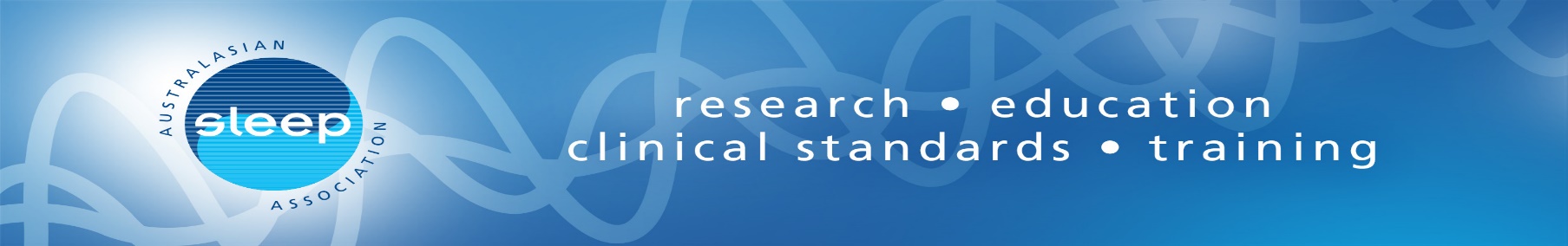 EXTRAORDINARY GENERAL MEETING 5.30PM AEST THURSDAY 27 APRIL 2023APPOINTMENT OF PROXYPROXY FORMS SHOULD BE RETURNED NO LATER THAN 12 NOON, TUESDAY 25 APRIL 2023Only financial members of the ASA with voting rights (Full or Emeritus Member) can appoint a proxy 1.	Your details (Please print your name and ASA member number)2.	Appoints (Please print name of proxy)Or in his/her absence the President, Sutapa Mukherjee, to vote in accordance with the following directions or as the proxy sees fit if no directions have been given at the extraordinary general meeting of Australasian Sleep Association to be held on Thursday 27 April 2023 and at any adjournment thereof.3.	DirectionsResolution 1YES   	 	NO   Resolution 2YES   	 	NO   Resolution 3YES   	 	NO   Signature _____________________________                                              Date  _______________ Please return this form to the CEO and Company Secretary, Marcia Balzer on ceo@sleep.org.au. Full Name: ASA member number:Name: